    Università degli Studi di Ferrara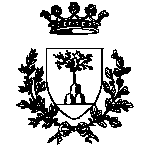 Pubblicato il 31.07.2017Procedura negoziata ai sensi degli artt. 36, commi 2 lett.b) e 6, e 54 del D.Lgs.50/2016 per l’affidamento del servizio di facchinaggio e trasloco con lo strumento dell’accordo quadro per l’Università degli Studi di Ferrara – CIG 715378849CAllegato A) – DichiarazioneIl sottoscritto …………………….………………………………………………………………nato il……………………….. a …………………….……………………………………………codice fiscale ..................................................................................................................................residente in via……………………………………………città .....................................................in qualità di ……………………………………………………………………………………….dell’operatore economico………..……………………………….……………………………….con sede in…………………………...……………………………………………………………con codice fiscale n………………..………………………………………………………………con partita IVA n………………..…………………………………………………………………Tel.……………………………………………Fax……………………………………………….PEC……………………………......................................................................................................ai sensi degli artt. 46 e 47 del D.P.R.445/00, consapevole del fatto che, in caso di mendace dichiarazione verranno applicate, nei suoi riguardi, ai sensi dell’art. 76 del suddetto decreto, le sanzioni previste dal codice penale e dalle leggi speciali in materia di falsità negli atti e dichiarazioni mendaci, oltre alle conseguenze amministrative previste per le procedure relative agli appalti pubbliciDICHIARA:- che non sussiste alcuna causa di esclusione di cui all’art. 80 D. Lgs.50/2016;- di essere in possesso dei seguenti requisiti minimi di partecipazione ai sensi dell’art.83 del D.Lgs.50/2016:un importo di volume globale di fatturato realizzato negli ultimi tre esercizi finanziari (anni 2014-2015-2016) non inferiore a € 200.000,00 IVA esclusa;un importo di volume di affari nel settore oggetto della gara (CPV 98392000), realizzato nel triennio 2014-2015-2016, non inferiore a € 100.000 IVA esclusa;un contratto regolarmente eseguito nel settore oggetto della gara (CPV 98392000), nel triennio antecedente la data di invio della richiesta di offerta (Rdo), per un importo non inferiore a € 60.000,00 IVA esclusa.Luogo e data 							Firma_________________________				_________________________________